Ata da Centésima trigésima quarta Reunião Plenária Ordinária do Conselho de Arquitetura e Urbanismo do Amapá – CAU/APÀs dez horas e doze minutos do dia dezoito e oito de março de dois mil e vinte e três, na sala virtual do CAU/AP, reuniram-se Presidente do CAU/AP Welton Barreiros Alvino,  o Conselheiro Estadual Renato Rêgo Ribeiro, o Conselheiro Estadual Adailson Oliveira Bartolomeu, a Conselheira Estadual Géssica Nogueira dos Santos, a Conselheira Estadual Jakeline Monard Gomes Nascimento, a Conselheira estadual Géssica Vilhena Amoras, a Conselheira estadual Juliane Gonçalves da Silva, o Conselheiro Suplente Anderson Matos da Costa Lima, a Gerente Técnica Flávia Wayne Severino e a Assessora Jurídica Viviane Linhares. O Presidente do CAU/AP iniciou a reunião plenária ordinária após a confirmação de quórum. Cumprimentando os presentes, e por consulta e aprovação dos presentes, ficou facultado a execução do hino nacional. Logo em seguida, o presidente comentou sobre a aquisição de terreno ao lado da sede do CAU/AP, que houve uma nova possibilidade de venda por parte do proprietário, e que a documentação está em verificação para entrega e posterior avaliação pela comissão de patrimônio do CAU/AP. Seguindo para o próximo item de pauta referente a aprovação na última reunião plenária sobre a aquisição do Etios do CAU/RS, e que com a possibilidade de adquirir o terreno ao lado da atual sede do CAU/AP o que possibilita a ampliação da atual estrutura da sede, os conselheiros concordaram em aguardar a finalização da possibilidade de compra do imóvel, para reavaliar a aquisição do veículo do CAU/RS. Na oportunidade foi comentado sobre o processo ético que está em curso na CEFEEP, e que está em fase de outiva das partes e ficou acordado entra as parte uma possível negociação, que será avaliada, e que dessa forma ficou remarcado para o dia 26/04. Prosseguindo com o item de pauta, o Presidente comentou sobre a aprovação do Relatório de Gestão 2022, que na oportunidade foi apresentado o relatório de gestão do CAU/AP, que está disposto no Portal da Transparência, e após apreciação dos conselheiros, foi aprovado por unanimidade. Nada mais a tratar, o Presidente encerrou a reunião às onze horas e vinte minutos. Eu, Aline Aguiar Rodrigues, Secretária Geral do CAU/AP, lavrei a presente ata que segue assinada por mim, pelo Presidente do CAU/AP, Welton Barreiros Alvino e pelos demais Conselheiros presentes na Plenária.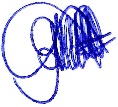 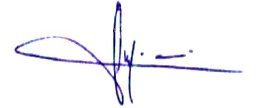 WELTON BARREIROS ALVINO Presidente do CAU/APALINE AGUIAR RODRIGUESSecretária Geral do CAU/AP